江苏中天科技股份有限公司校园招聘简章公司简介中天科技起步于1992年，2002年在上交所上市，得益于改革开放，现已形成通信、电网、海洋、新能源和新材料等多元产业格局，拥有70家子公司，16000多名员工，海外布局6大生产基地、10大营销中心及54个办事处，产品出口147个国家和地区，2020年销售收入突破700亿元，是中国企业500强、全国质量奖、工业大奖获得单位、金牌上市公司和江苏省优秀民营企业。招聘需求备注：试用期根据岗位1-3个月，表现优秀可提前转正，试用期考核通过之后，同岗同酬。工作地点：1、本部厂区：江苏南通开发区、南通如东开发区、如东县河口镇2、其他厂区：盐城、广州、成都、郑州应聘基本条件：全国中职、高职院校2021年毕业生，接受高职预科生。身体健康、诚实守信、性格开朗、相貌端正、无不良历史记录。三、薪酬福利（一）有竞争力的薪酬水平提供不低于同行业具有竞争力的薪酬水平。完善的福利制度体系享受创业/创新/创优技术奖项、知识产权奖项、先进激励、虚拟股权、分红、员工学历提升等多种多样激励政策。享受职称津贴、交通补贴、通信补贴、高温补贴、等相关福利。享受味美实惠的员工食堂工作餐和配套独立卫生间与阳台的员工宿舍，并且所有员工宿舍冬季都集中供暖气。享受五险一金的全面保障，除法定假期外，更可享受婚假、产假、探亲假等。建有健身房、乒乓球室、篮球场、图书室，开展各类文娱比赛，丰富员工班外生活。（三）多方向职业发展通道提供系统科学的培养项目及成长路径，内部竞聘，为学生提供创新和发展的平台。四、简历投递1、现场投递：校园双选会现场接收纸质版简历。2、邮箱投递：将简历发至邮箱xuefeng@chinaztt.com。五、联系我们地址：江苏省南通市经济开发区中天路5号/如东县掘港开发区/河口镇中天路1号   联系人：薛峰手机（微信）：15190859618 电话：0513-84885115  传真：0513-84888044   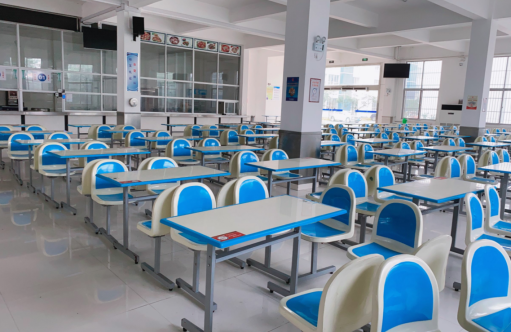 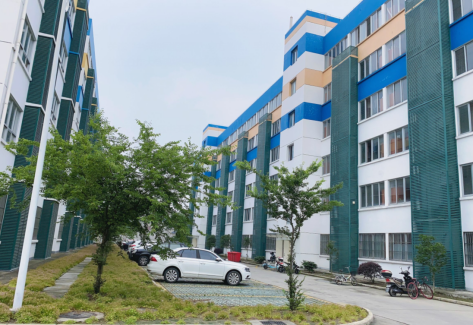 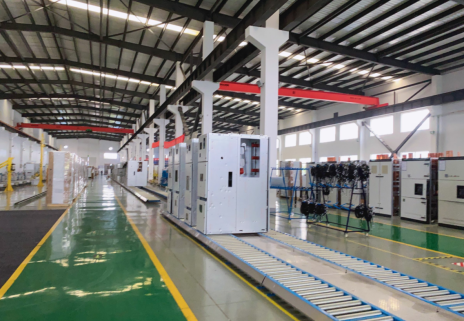 工作环境                       员工公寓                        员工餐厅2021年招聘需求岗位名称专业要求需求人数性别工资待遇2021年招聘需求检测工程师电气自动化、焊接技术自动化、机械制造与自动化、机电一体化技术、模具设计与制造、数控技术信息安全与管理人工智能技术物联网、通信技术软件技术计算机网络新能源汽车技术光伏发电技术50男4500-6500元/月2021年招聘需求机电工程师电气自动化、焊接技术自动化、机械制造与自动化、机电一体化技术、模具设计与制造、数控技术信息安全与管理人工智能技术物联网、通信技术软件技术计算机网络新能源汽车技术光伏发电技术80男4500-8000元/月2021年招聘需求售后/运维工程师电气自动化、焊接技术自动化、机械制造与自动化、机电一体化技术、模具设计与制造、数控技术信息安全与管理人工智能技术物联网、通信技术软件技术计算机网络新能源汽车技术光伏发电技术30男5000-10000元/月2021年招聘需求工艺工程师电气自动化、焊接技术自动化、机械制造与自动化、机电一体化技术、模具设计与制造、数控技术信息安全与管理人工智能技术物联网、通信技术软件技术计算机网络新能源汽车技术光伏发电技术10男5000-9000元/月2021年招聘需求设备工程师电气自动化、焊接技术自动化、机械制造与自动化、机电一体化技术、模具设计与制造、数控技术信息安全与管理人工智能技术物联网、通信技术软件技术计算机网络新能源汽车技术光伏发电技术80男4500-8000元/月2021年招聘需求智能操作技工电气自动化、焊接技术自动化、机械制造与自动化、机电一体化技术、模具设计与制造、数控技术信息安全与管理人工智能技术物联网、通信技术软件技术计算机网络新能源汽车技术光伏发电技术100男4500-12000元/月2021年招聘需求无尘电子技工电气自动化、焊接技术自动化、机械制造与自动化、机电一体化技术、模具设计与制造、数控技术信息安全与管理人工智能技术物联网、通信技术软件技术计算机网络新能源汽车技术光伏发电技术150男女不限4500-6500元/月2021年招聘需求物流专员物流管理20男4500-6500元/月